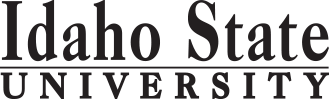 2.13.2017 MAP EditionCourse Subject and TitleCr. Min. Grade*GE, UU or UM**Sem. OfferedPrerequisiteCo RequisiteSemester OneSemester OneSemester OneSemester OneSemester OneSemester OneSemester OneGE Objective 1: ENGL 1101 English Composition3C-GEAppropriate placement scoreGE Objective 4: ART 1100 Introduction to Art3C-GEF,S,SuART 1103 Creative Process3C-F,SART 1105 Drawing I3C-F,SGE Objective 63GE                                                                                            Total15Semester TwoSemester TwoSemester TwoSemester TwoSemester TwoSemester TwoSemester TwoGE Objective 1: ENGL 1102 Critical Reading and Writing3C-GEENGL 1101 or equivalentGE Objective 4:3GEART 1104 Creative Process3C-SART 1103ART 1106 Drawing II3C-F,SART 1105GE Objective 3: MATH3GE                                                                                            Total15Semester ThreeSemester ThreeSemester ThreeSemester ThreeSemester ThreeSemester ThreeSemester ThreeGE Objective 2: COMM 1101 Principles of Speech3GEART 1101 Survey of Art History I3C-FART 1100ART 2231 Introduction to Printmaking3C-F,SGE Objective 63GEGE Objective 5: with LAB4GE                                                                                             Total16Semester FourART 1102 Survey of Art History II3C-SART 1100ART 3305 Intermediate Drawing3C-UMSART 1105 and ART 1106ART 2241 Introduction to Painting and Composition3C-F,SART 2251 Introduction to Metals and Jewelry3C-F,SFree Electives3                                                                                             Total15Semester FiveART 2261 Introduction to Fiber Media3C-F,SGE Objective 53GEGE Objective 7 or 83GEART 3310 Professional Practice and Display3C-UMF60 credits and declared Art majorART 3301 Anatomy Drawing and Painting3C-UMFART 1105 and ART 1106                                                                                              Total15Semester SixART 2271 Introduction to Ceramics3C-F,S,SuART 2281 Introduction to Sculpture3C-F,S,SuFree Electives3ART Upper Division Electives6C-UM                                                                                               Total15Semester SevenGE Objective 9:3GEArt Upper Division Electives6C-UMART Electives3C-Upper Division Free Electives3UU                                                                                              Total                                        15Semester EightART 4425 Contemporary Art3C-UMSART 1102 or permission of instructorART 4494 Senior Presentation1C-UMF,SART Upper Division Electives6C-UMUpper Division Free Electives 2UUFree Electives2                                                                                              Total                                              14*GE=General Education Objective, UU=Upper Division University, UM= Upper Division Major**See Course Schedule section of Course Policies page in the e-catalog (or input F, S, Su, etc.) *GE=General Education Objective, UU=Upper Division University, UM= Upper Division Major**See Course Schedule section of Course Policies page in the e-catalog (or input F, S, Su, etc.) *GE=General Education Objective, UU=Upper Division University, UM= Upper Division Major**See Course Schedule section of Course Policies page in the e-catalog (or input F, S, Su, etc.) *GE=General Education Objective, UU=Upper Division University, UM= Upper Division Major**See Course Schedule section of Course Policies page in the e-catalog (or input F, S, Su, etc.) *GE=General Education Objective, UU=Upper Division University, UM= Upper Division Major**See Course Schedule section of Course Policies page in the e-catalog (or input F, S, Su, etc.) *GE=General Education Objective, UU=Upper Division University, UM= Upper Division Major**See Course Schedule section of Course Policies page in the e-catalog (or input F, S, Su, etc.) *GE=General Education Objective, UU=Upper Division University, UM= Upper Division Major**See Course Schedule section of Course Policies page in the e-catalog (or input F, S, Su, etc.) 2018-2019 Major RequirementsCR2018-2019GENERAL EDUCATION OBJECTIVESSatisfy Objectives 1,2,3,4,5,6 (7 or 8) and 92018-2019GENERAL EDUCATION OBJECTIVESSatisfy Objectives 1,2,3,4,5,6 (7 or 8) and 92018-2019GENERAL EDUCATION OBJECTIVESSatisfy Objectives 1,2,3,4,5,6 (7 or 8) and 92018-2019GENERAL EDUCATION OBJECTIVESSatisfy Objectives 1,2,3,4,5,6 (7 or 8) and 92018-2019GENERAL EDUCATION OBJECTIVESSatisfy Objectives 1,2,3,4,5,6 (7 or 8) and 92018-2019GENERAL EDUCATION OBJECTIVESSatisfy Objectives 1,2,3,4,5,6 (7 or 8) and 936  cr. minMAJOR REQUIREMENTS701. Written English  (6 cr. min)                                ENGL 11011. Written English  (6 cr. min)                                ENGL 11011. Written English  (6 cr. min)                                ENGL 11011. Written English  (6 cr. min)                                ENGL 11011. Written English  (6 cr. min)                                ENGL 11011. Written English  (6 cr. min)                                ENGL 11013Core Requirements49                                                                                    ENGL 1102                                                                                    ENGL 1102                                                                                    ENGL 1102                                                                                    ENGL 1102                                                                                    ENGL 1102                                                                                    ENGL 11023ART 1100 Introduction to Art                                                                (Counted in GE ) ART 1100 Introduction to Art                                                                (Counted in GE ) 2. Spoken English   (3 cr. min)                               COMM 11012. Spoken English   (3 cr. min)                               COMM 11012. Spoken English   (3 cr. min)                               COMM 11012. Spoken English   (3 cr. min)                               COMM 11012. Spoken English   (3 cr. min)                               COMM 11012. Spoken English   (3 cr. min)                               COMM 11013ART 1101 Survey of Art History I33. Mathematics      (3 cr. min)                           3. Mathematics      (3 cr. min)                           3. Mathematics      (3 cr. min)                           3. Mathematics      (3 cr. min)                           3. Mathematics      (3 cr. min)                           3. Mathematics      (3 cr. min)                           ART 1102 Survey of Art History II34. Humanities, Fine Arts, Foreign Lang.    (2 courses; 2 categories; 6 cr. min)4. Humanities, Fine Arts, Foreign Lang.    (2 courses; 2 categories; 6 cr. min)4. Humanities, Fine Arts, Foreign Lang.    (2 courses; 2 categories; 6 cr. min)4. Humanities, Fine Arts, Foreign Lang.    (2 courses; 2 categories; 6 cr. min)4. Humanities, Fine Arts, Foreign Lang.    (2 courses; 2 categories; 6 cr. min)4. Humanities, Fine Arts, Foreign Lang.    (2 courses; 2 categories; 6 cr. min)4. Humanities, Fine Arts, Foreign Lang.    (2 courses; 2 categories; 6 cr. min)ART 1103 Creative Process3ART 1100ART 1100ART 1100ART 1100ART 1100ART 11003ART 1104 Creative Process3ART 1105 Drawing I35. Natural Sciences         (2 lectures-different course prefixes, 1 lab; 7 cr. min)5. Natural Sciences         (2 lectures-different course prefixes, 1 lab; 7 cr. min)5. Natural Sciences         (2 lectures-different course prefixes, 1 lab; 7 cr. min)5. Natural Sciences         (2 lectures-different course prefixes, 1 lab; 7 cr. min)5. Natural Sciences         (2 lectures-different course prefixes, 1 lab; 7 cr. min)5. Natural Sciences         (2 lectures-different course prefixes, 1 lab; 7 cr. min)5. Natural Sciences         (2 lectures-different course prefixes, 1 lab; 7 cr. min)ART 1106 Drawing II3ART 3305 Intermediate Drawing3ART 2231 Introduction to Printmaking3ART 2231 Introduction to Painting and Composition36. Behavioral and Social Science        (2 courses-different prefixes; 6 cr. min)6. Behavioral and Social Science        (2 courses-different prefixes; 6 cr. min)6. Behavioral and Social Science        (2 courses-different prefixes; 6 cr. min)6. Behavioral and Social Science        (2 courses-different prefixes; 6 cr. min)6. Behavioral and Social Science        (2 courses-different prefixes; 6 cr. min)6. Behavioral and Social Science        (2 courses-different prefixes; 6 cr. min)6. Behavioral and Social Science        (2 courses-different prefixes; 6 cr. min)ART 2251 Introduction to Metals and Jewelry3ART 2261 Introduction to Fiber Materials3ART 2271 Introduction to Ceramics3One Course from EITHER Objective 7 OR  8                    (1course;  3 cr. min)One Course from EITHER Objective 7 OR  8                    (1course;  3 cr. min)One Course from EITHER Objective 7 OR  8                    (1course;  3 cr. min)One Course from EITHER Objective 7 OR  8                    (1course;  3 cr. min)One Course from EITHER Objective 7 OR  8                    (1course;  3 cr. min)One Course from EITHER Objective 7 OR  8                    (1course;  3 cr. min)One Course from EITHER Objective 7 OR  8                    (1course;  3 cr. min)ART 2281 Introduction to Sculpture 37. Critical Thinking7. Critical Thinking7. Critical Thinking7. Critical Thinking7. Critical Thinking7. Critical ThinkingART 3301 Anatomy Drawing and Painting38. Information Literacy   8. Information Literacy   8. Information Literacy   8. Information Literacy   8. Information Literacy   8. Information Literacy   ART 3310 Professional Practice and Display39. Cultural Diversity                                                             (1 course;  3 cr. min)9. Cultural Diversity                                                             (1 course;  3 cr. min)9. Cultural Diversity                                                             (1 course;  3 cr. min)9. Cultural Diversity                                                             (1 course;  3 cr. min)9. Cultural Diversity                                                             (1 course;  3 cr. min)9. Cultural Diversity                                                             (1 course;  3 cr. min)9. Cultural Diversity                                                             (1 course;  3 cr. min)ART 4425 Contemporary Art3ART 4494 Senior Presentation1General Education Elective to reach 36 cr. min.                        (if necessary)General Education Elective to reach 36 cr. min.                        (if necessary)General Education Elective to reach 36 cr. min.                        (if necessary)General Education Elective to reach 36 cr. min.                        (if necessary)General Education Elective to reach 36 cr. min.                        (if necessary)General Education Elective to reach 36 cr. min.                        (if necessary)General Education Elective to reach 36 cr. min.                        (if necessary)Upper Division Studio Electives18Art Elective Courses (Select One)3                                                                                                  Total GE                                                                                                  Total GE                                                                                                  Total GE                                                                                                  Total GE                                                                                                  Total GE                                                                                                  Total GE37ART 2210 History & Appreciation of PhotographyGE Objectives Courses:  Catalog Year GE Objectives Courses:  Catalog Year GE Objectives Courses:  Catalog Year GE Objectives Courses:  Catalog Year GE Objectives Courses:  Catalog Year GE Objectives Courses:  Catalog Year GE Objectives Courses:  Catalog Year ART 3323 19th Century European ArtGE Objectives Courses:  Catalog Year GE Objectives Courses:  Catalog Year GE Objectives Courses:  Catalog Year GE Objectives Courses:  Catalog Year GE Objectives Courses:  Catalog Year GE Objectives Courses:  Catalog Year GE Objectives Courses:  Catalog Year ART 3324 American ArtART 4424 Modern ArtMAP Credit SummaryMAP Credit SummaryMAP Credit SummaryMAP Credit SummaryMAP Credit SummaryCRCRART 4426 Special Topics in Art HistoryMajor Major Major Major Major 7070ART 4427 Theories and MethodologiesGeneral Education General Education General Education General Education General Education 3737Free Electives to reach 120 creditsFree Electives to reach 120 creditsFree Electives to reach 120 creditsFree Electives to reach 120 creditsFree Electives to reach 120 credits1313                                                                                     TOTAL                                                                                     TOTAL                                                                                     TOTAL                                                                                     TOTAL                                                                                     TOTAL120120Graduation Requirement Minimum Credit ChecklistGraduation Requirement Minimum Credit ChecklistGraduation Requirement Minimum Credit ChecklistConfirmedConfirmedConfirmedConfirmedMinimum 36 cr. General Education Objectives (15 cr. AAS)Minimum 36 cr. General Education Objectives (15 cr. AAS)Minimum 36 cr. General Education Objectives (15 cr. AAS)XXXXMinimum 16 cr. Upper Division in Major (0 cr.  Associate)Minimum 16 cr. Upper Division in Major (0 cr.  Associate)Minimum 16 cr. Upper Division in Major (0 cr.  Associate)XXXMinimum 36 cr. Upper Division Overall (0 cr.  Associate)Minimum 36 cr. Upper Division Overall (0 cr.  Associate)Minimum 36 cr. Upper Division Overall (0 cr.  Associate)XXXMinimum of 120 cr. Total (60 cr. Associate)Minimum of 120 cr. Total (60 cr. Associate)Minimum of 120 cr. Total (60 cr. Associate)XXXAdvising NotesAdvising NotesMAP Completion Status (for internal use only)MAP Completion Status (for internal use only)MAP Completion Status (for internal use only)MAP Completion Status (for internal use only)MAP Completion Status (for internal use only)MAP Completion Status (for internal use only)MAP Completion Status (for internal use only)DateDateDateDateDateDateStudents are encouraged to complete ART 1100, 1103, 1104, 1105, andStudents are encouraged to complete ART 1100, 1103, 1104, 1105, andDepartment: 9.11.20179.11.20179.11.20179.11.20179.11.20179.11.20171106 in their Freshman year.1106 in their Freshman year.CAA or COT:9.11.2017 jh9.11.2017 jh9.11.2017 jh9.11.2017 jh9.11.2017 jh9.11.2017 jhStudents must have overall GPA of 2.5 for admission and achieve a 3.0Students must have overall GPA of 2.5 for admission and achieve a 3.0Registrar: or higher in foundation courses.or higher in foundation courses.